Wednesday English – Grammar Practice – Alternative ChoicePlay the game, ‘Crystal Explorers’ (see the link below). Your adventure begins here...Play as one of our brave, intrepid explorers on an adventure through five fantastic maze worlds. Collect the crystal shards as you go, unlocking the challenges and using your knowledge of grammar, punctuation and spelling to solve the fiendish puzzles. Solve the crafty Chameleon’s riddles, jump over the snapping crocodiles and swing across the waterfalls to victory! Watch out for baddie Salty Dan, he is determined to steal your crystals and use them for his evil plan! Can you work your way through the levels to unlock golden crystals in every level and topic, and stop him in his tracks?https://www.bbc.co.uk/bitesize/topics/zkbkf4j/articles/zbm8scw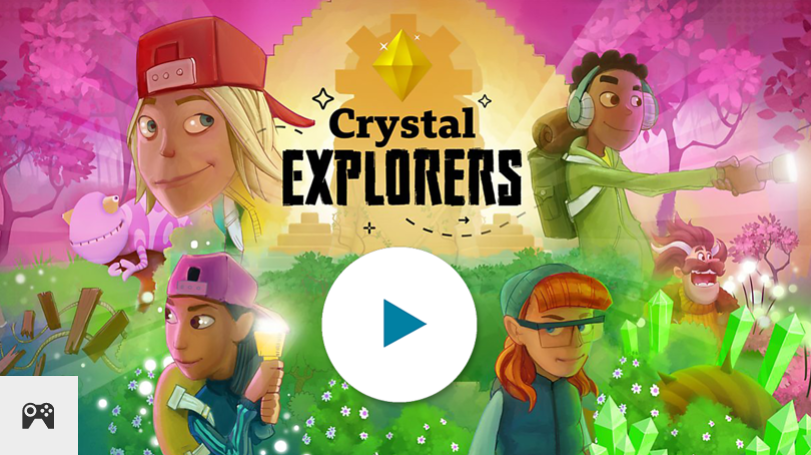 If you struggled with a particular area, choose from the links below. Watch the BBC Bitesize video (if there is one) then scroll down and play the game/complete the activity on the website. If the link takes you to a game – have a play! If you have time, take a look at some of the other websites at the bottom of this page and learn while you play!Year 3:nouns - https://www.childrensuniversity.manchester.ac.uk/learning-activities/languages/words/naming-nouns/ http://www.scootle.edu.au/ec/viewing/L6186/L6186/index.htmlusing a range of prefixes - http://flash.topmarks.co.uk/4762using determiners ‘a’ or ‘an’  - https://www.turtlediary.com/game/car-race-multiplayer.html?topicname=determinersword families - https://www.turtlediary.com/games/word-families.htmladverbs - https://www.bbc.co.uk/bitesize/topics/zwwp8mn/articles/zgsgxfrconjunctions - https://www.bbc.co.uk/bitesize/topics/zwwp8mn/articles/zqk37p3https://www.bbc.co.uk/bitesize/topics/zwwp8mn/articles/z9wvqhvprepositions - https://www.bbc.co.uk/bitesize/topics/zwwp8mn/articles/zw38srdusing paragraphs to group related material - https://www.bbc.co.uk/bitesize/topics/zvwwxnb/articles/z9n73k7headings and sub-headings for presentation - https://www.youtube.com/watch?v=JpVTo7bTnXUusing the perfect form of verbs - https://www.youtube.com/watch?time_continue=5&v=7GAjEdOiNaI&feature=emb_logospeech marks to punctuate direct speech - https://www.bbc.co.uk/bitesize/topics/zvwwxnb/articles/ztcp97hYear 4: plural ‘s’ and possessive ‘s’ - https://www.youtube.com/watch?v=EXJLYYameBYverb inflectionspronouns - https://www.bbc.co.uk/bitesize/topics/zwwp8mn/articles/z37xrwxfronted adverbials - https://www.bbc.co.uk/bitesize/topics/zwwp8mn/articles/zp937p3using paragraphs to organise ideas around a theme - https://www.topmarks.co.uk/Flash.aspx?e=spelling-grammar04speech marks to punctuate direct speech - https://www.youtube.com/watch?v=T3bJ8K11zDYapostrophes to mark singular and plural possession - https://www.bbc.co.uk/bitesize/topics/zvwwxnb/articles/zx9ydxscommas after fronted adverbials - https://www.bbc.co.uk/bitesize/topics/zvwwxnb/articles/zc773k7Year 5: converting nouns or adjectives into verbs using suffixes (-ate, -ise, -ify) relative clauses beginning with ‘who, which, where, why or whose’ - https://www.bbc.co.uk/bitesize/topics/zwwp8mn/articles/zsrt4qtmodal verbs - https://www.bbc.co.uk/bitesize/topics/zwwp8mn/articles/zps4pbkadverbs - https://www.bbc.co.uk/bitesize/topics/zwwp8mn/articles/zgsgxfrdevices to build cohesion (then, after that, this, firstly) - https://www.youtube.com/watch?v=sFrHK7cHzkA linking  ideas across paragraphs using adverbials of time (e.g. later), place (e.g. nearby) and number (e.g. secondly) - https://www.youtube.com/watch?v=18sXFjb0TFcbrackets - https://www.bbc.co.uk/bitesize/topics/zvwwxnb/articles/zg6xb82dashes or commas to indicate parenthesis - https://www.youtube.com/watch?v=YZJbRaA3LUIusing commas to clarify meaning or avoid ambiguity - https://www.bbc.co.uk/bitesize/topics/zvwwxnb/articles/zc773k7Year 6: informal speech vs formal speech vocabulary - https://www.youtube.com/watch?v=hdKYl8Tg_FQpassive voice - https://www.bbc.co.uk/bitesize/topics/zwwp8mn/articles/zsx2b82expanded noun phrases to convey complicated information concisely - https://www.bbc.co.uk/bitesize/topics/zwwp8mn/articles/z3nfw6fsubjunctive form - https://www.youtube.com/watch?v=VUNJ-qYnUAElinking ideas across paragraphs (repetition, adverbials, elision) layout devices - http://www.learnalberta.ca/content/elci/index.html?launch=truesemi-colons - https://www.bbc.co.uk/bitesize/topics/zvwwxnb/articles/zshfdxscolons, dashes, punctuation of bullet points - https://www.bbc.co.uk/bitesize/topics/zvwwxnb/articles/z2yydxshyphens and dashes - https://www.bbc.co.uk/bitesize/topics/zvwwxnb/articles/zg8gbk7
https://www.topmarks.co.uk/english-games/7-11-years/spelling-and-grammarhttps://www.bbc.co.uk/bitesize/topics/zhrrd2phttp://www.crickweb.co.uk/ks2literacy.htmlhttp://www.primaryhomeworkhelp.co.uk/literacy/